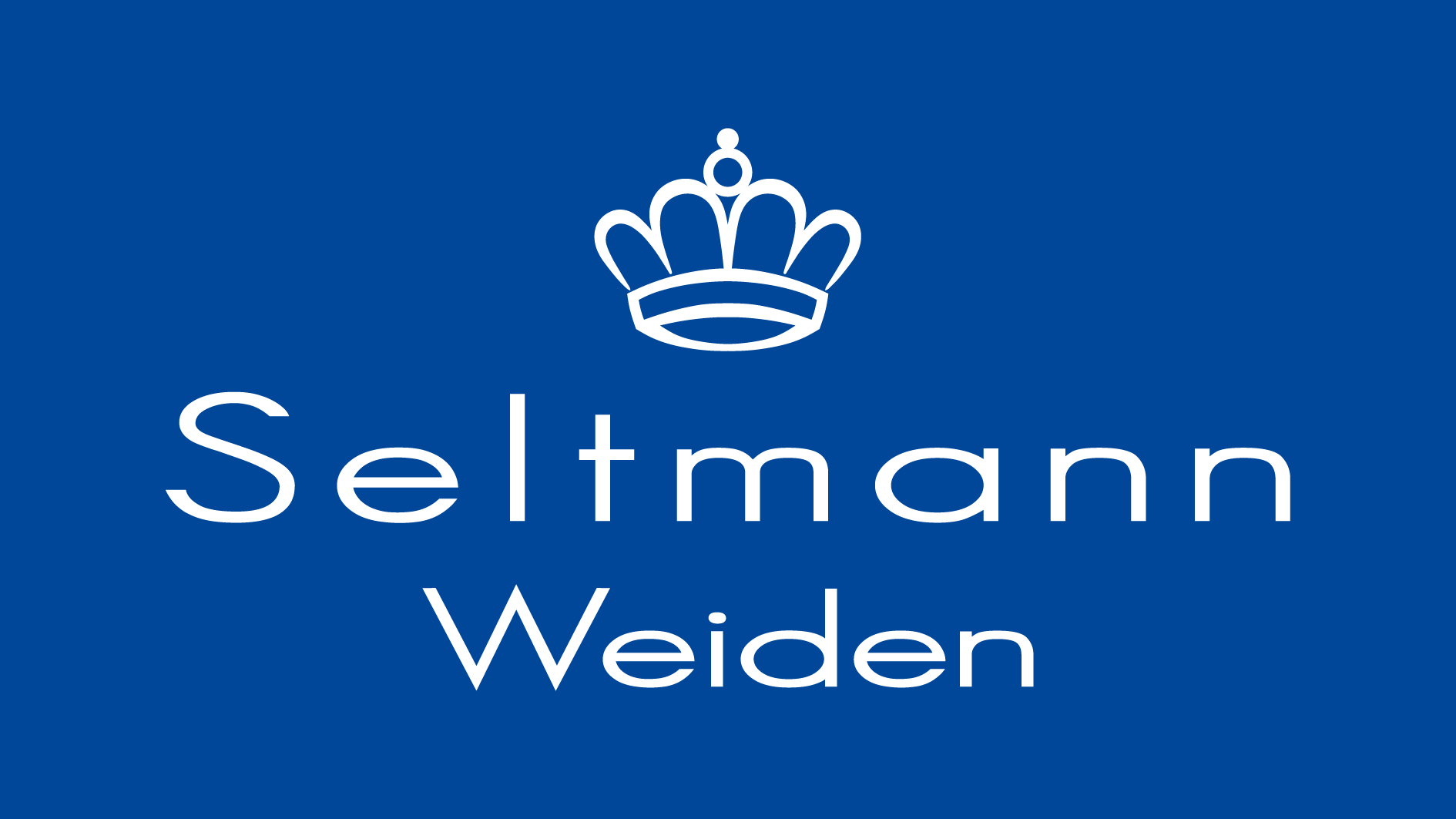 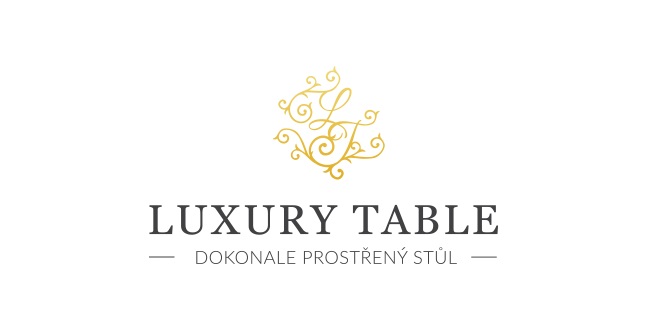 14. 6. 2023TZ – Nechte své kuchařské umění vyniknout na nových minimalistických kolekcích od Seltmann WeidenKrémová glazura, jednoduché oblé tvary. To jsou ve zkratce dvě nové kolekce od německé porcelánky Seltmann Weiden – Zoé Fine Diamond a Zoé Fine Diamond Classic Black. Výrazné designové nápady a nápadné barvy ustupují tomu, co je skutečně důležité: nechávají vyniknout servírované jídlo a pití. Kvalitní tvrdý porcelán má jemnou krémovou barvu a v případě kolekce Zoé Fine Diamond Classic Black také tenkou černou linku, která krouží kolem hran talířů a hrnků a dodává jim tak zajímavý elegantní prvek navíc. Obě kolekce představují nestárnoucí nádobí, které se hodí ke všem příležitostem.Pořídíte je v prodejně Villeroy & Boch ve 3. patře obchodního domu Kotva na náměstí Republiky v Praze nebo v e-shopu na www.luxurytable.cz. 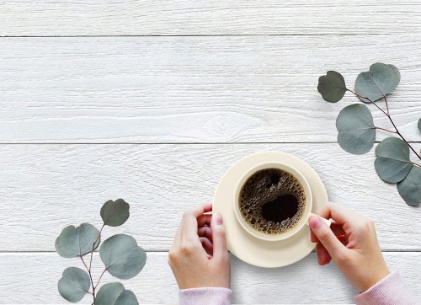 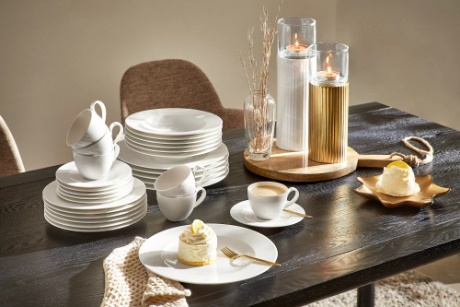 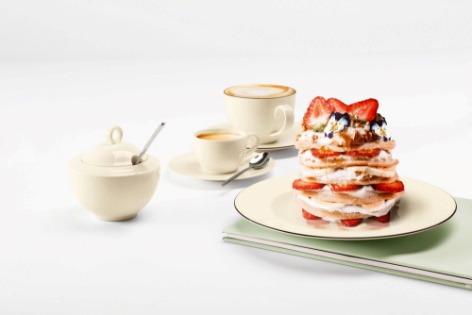 Kontakty:  							Mediální servis:Prodejna Villeroy & Boch                                       		cammino…      Obchodní dům Kotva – 3. patro                               		Dagmar Kutilová    Praha 1 - náměstí Republiky                                     		e-mail: kutilova@cammino.czwww.luxurytable.cz                                                   		tel.: +420 606 687 506  www.facebook.com/luxurytable.cz       	         		www.cammino.cz